Памятка по вопросам обеспечения трудовых прав граждан предпенсионного возраста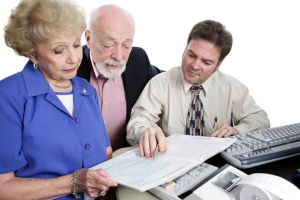 Каждый гражданин Российской Федерации имеет равные возможности для реализации своих трудовых прав.Достижение гражданином предпенсионного возраста не может служить причиной для установления ему ограничений в трудовых правах и свободах, в том числе при приеме на работу.Все работодатели (физические лица и юридические лица, независимо от их организационно-правовых форм и форм собственности) в трудовых отношениях и иных непосредственно связанных с ними отношениях с работниками обязаны руководствоваться положениями трудового законодательства и иных актов, содержащих нормы трудового права.Статья 3 Трудового кодекса Российской Федерации устанавливает, что никто не может быть ограничен в трудовых правах и свободах или получать какие-либо преимущества в зависимости от пола, расы, цвета кожи, национальности, языка, происхождения, имущественного, семейного, социального и должностного положения, возраста, места жительства, отношения к религии, убеждений, принадлежности или непринадлежности к общественным объединениям или каким-либо социальным группам, а также от других обстоятельств, не связанных с деловыми качествами работника. При приеме на работу 	Правила приема на работу граждан предпенсионного возраста не должны отличаться от правил приема на работу других работников. Трудовым кодексом Российской Федерации установлен только возраст, с которого допускается заключением трудового договора. Предельный возраст для заключения трудового договора законом не установлен.Отказать гражданину предпенсионного возраста в заключении трудового договора можно только по деловым качествам. Достижение указанного возраста не может быть основанием для отказа.Согласно статье 64 Трудового кодекса Российской Федерации по письменному требованию лица, которому отказано в заключении трудового договора, работодатель обязан сообщить причину отказа в письменной форме в срок не позднее чем в течение семи рабочих дней со дня предъявления такого требования.Отказ в заключении трудового договора может быть обжалован в судебном порядке.Особенности содержания трудового договора 	Требования, установленные к оформлению и содержанию трудового договора, в полном объеме распространяются на трудовые отношения с гражданами предпенсионного возраста. 	Срочный трудовой договор заключается, когда трудовые отношения не могут быть установлены на неопределенный срок с учетом характера предстоящей работы или условий ее выполнения, а именно в случаях, предусмотренных частью первой статьи 59 Трудового кодекса Российской Федерации. В случаях, предусмотренных частью второй статьи 59 Трудового кодекса Российской Федерации, срочный трудовой договор может заключаться по соглашению сторон трудового договора без учета характера предстоящей работы и условий ее выполнения. 	Законодательство Российской Федерации не содержит запрета на работу граждан предпенсионного возраста по совместительству. 	В соответствии со статьей 60.1 Трудового кодекса Российской Федерации любой работник по общему правилу имеет право заключать трудовые договоры о выполнении в свободное от основной работы время другой регулярной оплачиваемой работы у того же работодателя (внутреннее совместительство) и (или) у другого работодателя (внешнее совместительство). 	Работники предпенсионного возраста, являющиеся совместителями, имеют право на те же гарантии и компенсации, что и обычные работники. Например, им полагается ежегодный оплачиваемый отпуск, оплата больничного листа и компенсация за неиспользованный отпуск при увольнении. 	Закон не наделяет работодателя правом переоформить трудовой договор, заключенный с работником на неопределенный срок, на срочный трудовой договор (равно как и расторгнуть трудовой договор) в связи с достижением этим работником пенсионного возраста и назначением ему пенсии. Принудительное заключение срочного трудового договора с работниками предпенсионного возраста недопустимо. То есть работодатель не имеет права настаивать на заключении срочного договора, если характер предстоящей работы и условия ее выполнения позволяют заключить бессрочный трудовой договор. Если впоследствии судом будет установлено, что работника вынудили заключить срочный трудовой договор, такой договор будет признан бессрочным (заключенным на неопределенный срок). 	Трудовое законодательство не содержит запрета для установления испытания при приеме граждан предпенсионного возраста на работу. Поэтому испытание им может устанавливаться на общих основаниях в соответствии со статьей 70 Трудового кодекса Российской Федерации. Условие об испытании следует включать в текст трудового договора и в приказ о приеме работника на работу. Отсутствие в трудовом договоре условия об испытании означает, что работник принят на работу без испытания.Отпуска 	Трудовым законодательством Российской Федерации установлены категории работников, которые имеют право уйти в отпуск в любое удобное для них время. 	Кроме этого, правом на использование отпуска в удобное для них время обладают работники предпенсионного возраста, если они признаны пострадавшими в результате аварии на Чернобыльской АЭС. Пунктом 5 статьи 14 Закона Российской Федерации от 15.05.1991 №1244-1 «О социальной защите граждан, подвергшихся воздействию радиации вследствие катастрофы на Чернобыльской АЭС» предусмотрен дополнительный оплачиваемый отпуск пострадавшим в результате аварии на Чернобыльской АЭС в количестве 14 календарных дней. Если работник предпенсионного возраста имеет статус гражданина, подвергшегося воздействию радиации вследствие катастрофы на Чернобыльской АЭС, то названная льготы распространяется и на него. 	Статьей 128 Трудового кодекса Российской Федерации предусматривается, что по семейным обстоятельствам и другим уважительным причинам работнику по его письменному заявлению может быть предоставлен отпуск без сохранения заработной платы, продолжительность которого определяется соглашением между работником и работодателем. В то же время на работодателей возлагается обязанность на основании письменного заявления отдельных категорий работников предоставить отпуск без сохранения заработной платы в обязательном порядке (часть 2 статьи 128 Трудового кодекса Российской Федерации).При увольнении 	Права работников, в том числе предпенсионного возраста, обеспечены гарантиями, закрепленными в законодательстве о труде. К числу таких гарантий относятся, в частности: · право работника расторгнуть трудовой договор по собственному желанию в любое время, без каких-либо обоснований (ст. 80 Трудового кодекса Российской Федерации); · возможность увольнения работника по инициативе работодателя только в случаях и по основаниям, установленным законом (ст. ст. 77, 81 Трудового кодекса Российской Федерации).